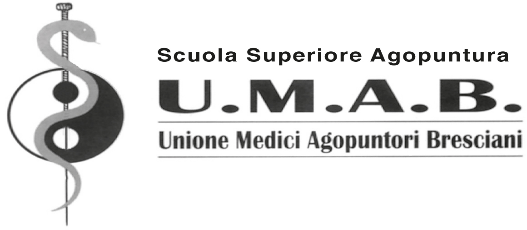                                                                                                                 Con il Patrocinio di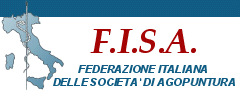 SEMINARIO DI NEUROMODULAZIONE AURICOLARE BRESCIAVenerdi 25/sabato 26 MARZO 2022Dalle ore 9 alle 18REQUISITI PER L’AMMISSIONELaurea in Medicina e Chirurgia/OdontoiatriaDOCENTIDr Bazzoni GiancarloDr Perini SergioSEDE:HOTEL IGEA ****Viale Stazione,15 –BresciaTel.03044221info@hoteligea.netPROGRAMMA DIDATTICO:ESPERIENZA CLINICO-PRATICA DI NEUROMODULAZIONE AURICOLAREPer maggiori informazioni contattare il dr Bazzoni- Cellulare 3428007575QUOTA DI ISCRIZIONE€ 300 + IVA 20%€ 200 + IVA 20% per gli iscritti UMAB per il 2022MODALITÀ DI ISCRIZIONE Per iscrizione al Seminario compilare la scheda di iscrizione e inviarla tramite mail a umab@sergioperini.it  entro il 21/3/2022. Allegare copia del bonifico di € 360 (non iscritto) o 240 (iscritto) intestato a UMABIBAN: IT55I0538754230000042759943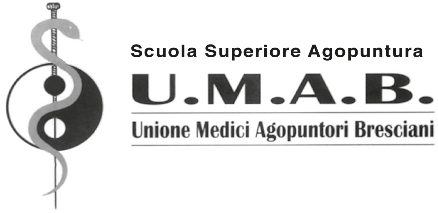                          SCHEDA DI ISCRIZIONEISCRIZIONE AL SEMINARIO CLINICO-PRATICO DI NEUROMODULAZIONE AURICOLARECognome______________________________________ nome____________________________________Nata/o a__________________________________________________ il _____________________________Codice fiscale ____________________________________________________________________________Residente in via __________________________________________________________ n._____________Città e provincia________________________________________________ Cap ____________________Cellulare __________________________________ mail _________________________________________Professione ______________________________________________________________________________                           Qualifica/ruolo __________________________________________________________________________Azienda di appartenenza _______________________________________________________________Iscritto all’UMAB   Si/NOIl partecipante svolge la professione da:Il sottoscritto è a conoscenza che, ai sensi dell’art. art. 76 del DPR 445/2000, le dichiarazioni mendaci, la falsità negli atti e l’uso di atti falsi sono puniti ai sensi del codice penale e delle leggi speciali. Inoltre, il sottoscritto autorizza UMAB al trattamento dei dati personali, ai sensi degli artt. 13 e 23 legge 196/03.⎕ libero professionista⎕ dipendente⎕ convenzionatodata  _______________________________             firma ___________________________________________